Broodje met kaas, ui en veldsla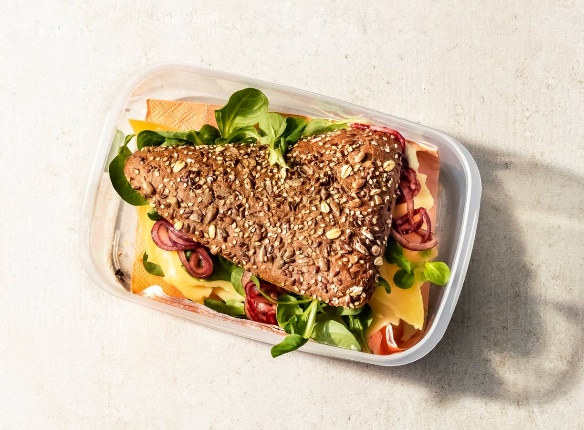 Ingrediënten :2 personen1 rode ui2 el granaatappelmelasse2 meergranentriangels1 el mayonaise2 plakjes Milner 30+ kaas25 g veldslaAan de slag1Snijd de ui in flinterdunne halve ringen en schep om met de granaatappelmelasse.2Snijd de broodjes open en besmeer de onderste helften met de mayonaise en beleg achtereenvolgens met de kaas, gemarineerde ui en de veldsla. Dek af met de bovenste helften.Variatietip: Granaatappelmelasse is granaatappelsap dat is ingekookt tot een zoetzure, stroperige siroop. Je kunt het verwerken in dressings, maar ook in ijs of gebak.